Am Donnerstag, 03.10.2019 fand zum dritten Mal in Folge das Mannschafts-Saisonabschluss-Fest statt. Es war ein Doppel-/Mixed-Turnier, an dem 14 Doppelpaarungen mitgemacht haben und bei kühlem aber trockenem Wetter konnte noch einmal draußen gespielt werden. Nach 3 Runden standen die Sieger fest: Herzlichen Glückwunsch an Cédric und Frank von den aktiven Herren. Zur Freude aller hat auch in diesem Jahr die Metzgerei Gaiser aus Schönaich für alle Mannschaftsspieler/-innen und Partner nach dem Turnier superlecker gegrillt - schon beim Anblick all dieser appetitlichen Fleischstücke lief einem direkt das Wasser im Munde zusammen!!!! Alle Anwesenden haben die Saison bei bester Laune ausklingen lassen!!!Ganz herzlichen Dank an unsere Jenni, die die Hauptorganisatorin war - und natürlich an alle Helfer, die Jenni aktiv zur Seite gestanden haben - und an alle, die uns mit leckeren Salaten verwöhnt haben!!! Man kann mit einem Satz sagen: Wir haben einen tollen Verein mit tollen Mannschaftsspielern/-innen und ebenso tollen Partnern!!!!Hier ein Bild der Mannschaftsspieler/-innen: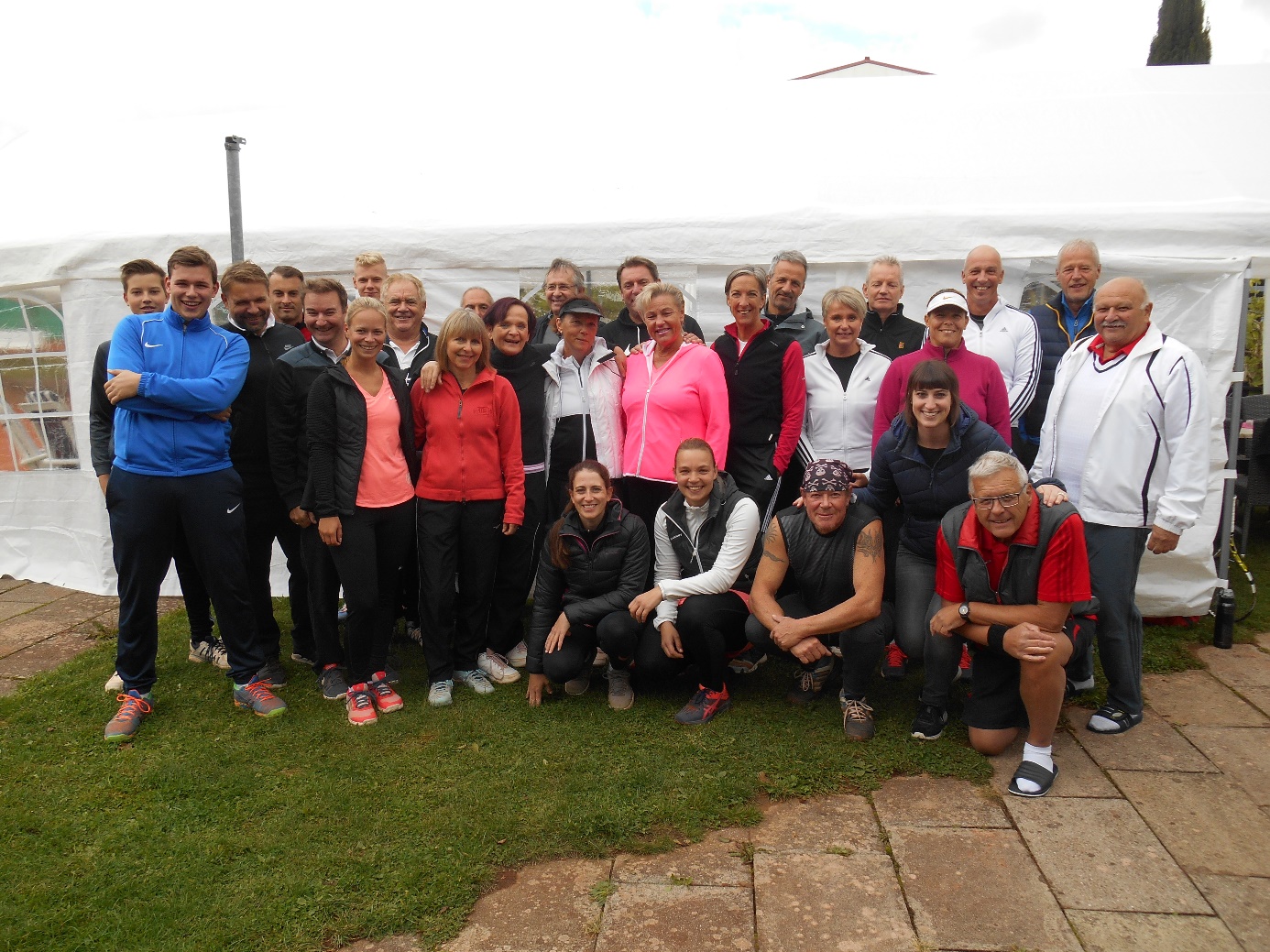 